ЗадачаДля заданной схемы (рисунок 1) выполнить следующее:Определить расчетные параметры для заданного варианта из таблицы 1.Составить схему замещения и определить параметры схемы замещения.Путем последовательного преобразования определить результирующее сопротивление прямой последовательности для заданной точки короткого замыкания.Определить Iп0 в начальный момент тока короткого замыкания.Определить дополнительные расчетные значения токов короткого замыкания для выбора аппаратов и шин.Таблица 1 – Исходные данные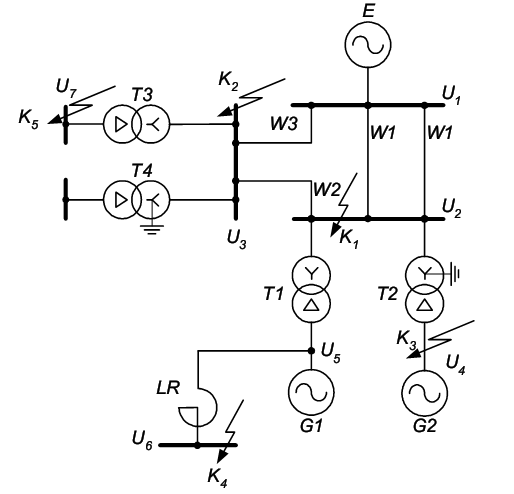 Рисунок 1 – Заданная схемаРассчитать токи к.з.Трехфазного в точкеТрехфазного в точкеК5Рассчитать токи к.з.Однофазного в точкеОднофазного в точкеК1Среднее напряжение на шинах Uср кВСреднее напряжение на шинах Uср кВU1110Среднее напряжение на шинах Uср кВСреднее напряжение на шинах Uср кВU2110Среднее напряжение на шинах Uср кВСреднее напряжение на шинах Uср кВU3110Среднее напряжение на шинах Uср кВСреднее напряжение на шинах Uср кВU410,5Среднее напряжение на шинах Uср кВСреднее напряжение на шинах Uср кВU56,3Среднее напряжение на шинах Uср кВСреднее напряжение на шинах Uср кВU66,3Среднее напряжение на шинах Uср кВСреднее напряжение на шинах Uср кВU710,5Мощность системы МВА /Сопротивление, о.е.Мощность системы МВА /Сопротивление, о.е.Se / X*e2300 / 1,7Мощность генератора SG МВА / относительное сопротивление Х''d*,о.е.Мощность генератора SG МВА / относительное сопротивление Х''d*,о.е.G175 / 0,173Мощность генератора SG МВА / относительное сопротивление Х''d*,о.е.Мощность генератора SG МВА / относительное сопротивление Х''d*,о.е.G2120 / 0,196Мощность трансформатора, St, МВА / напряжение к.з.Мощность трансформатора, St, МВА / напряжение к.з.Т180 / 10,5Мощность трансформатора, St, МВА / напряжение к.з.Мощность трансформатора, St, МВА / напряжение к.з.Т2125 / 11,5Мощность трансформатора, St, МВА / напряжение к.з.Мощность трансформатора, St, МВА / напряжение к.з.Т3,Т425 / 10,5Длина линий электропередач L, кмДлина линий электропередач L, кмW170Длина линий электропередач L, кмДлина линий электропередач L, кмW255Длина линий электропередач L, кмДлина линий электропередач L, кмW345Реактор Iном, кА/Хр ј ОмРеактор Iном, кА/Хр ј Ом2,5 / 0,25Собственное время отключения выключателя t с.в., сСобственное время отключения выключателя t с.в., с0,12Дополнительные указания: определить расчетные значения т.к.з. для выбора аппаратов и шин в цепиДополнительные указания: определить расчетные значения т.к.з. для выбора аппаратов и шин в цепиДополнительные указания: определить расчетные значения т.к.з. для выбора аппаратов и шин в цепиТрансформатора Т1Uном=6,3 кВ